July 2023
Dear Friend of CPC,For 35 years Coastal Pregnancy Center has served our community as a Christian non-profit organization by helping a woman in an unplanned pregnancy to make an informed decision while offering life-alternative support. CPC offers pregnancy tests and ultrasounds. In addition, we utilize evidence-based education, parenting class attendance incentives, and material services at no cost to clients.  So far this year, 
11 women at risk for abortion have chosen life for their baby and 3 clients have prayed to begin a personal relationship with Jesus Christ as Savior and Lord!In 2022, CPC served 562 client appointments and gave out over 17,639 material items such as baby clothing, car seats, and diapers.  This year, CPC is in the process of launching a mobile medical clinic offering free pregnancy tests and ultrasounds with a goal of serving surrounding counties in need. CPC is also expanding our Main facility into the adjoining storefront space so that we can have 4000 sq. ft. of much-needed operational room to serve our community with excellence! This year promises to be even more successful for CPC, but we need your help to reach our 2023 fundraising dinner goal of $100,000 and to support the increased costs of building expansion ($20K+).  Join us for our fall fundraising dinner on Thursday, October 5th at the Bob Martin Eastern Agricultural Center (Williamston, NC) at 7:00 pm.  Please note that seats are free of charge and the attire is business casual.  You can email Simone at assistant.coastalpc@gmail.com to place your reservation. 
CPC is seeking churches to serve as 2023 SHELTER RAISED UP sponsors.  Your generous one-time sponsorship gift will help us reach our fundraising goal and show public support for the families we serve.  Sponsors will be advertised at the upcoming fundraising dinner to highlight the incredible fact that our churches are standing together in support of the sanctity of human life and the cause of Jesus Christ!Your participation at any level will be a blessing:_____ Sponsor of Life:  $250              _____ Friend of Life:  $500              _____Advocate of Life:  $1,000_____ Defender of Life:  $2,500        _____ Protector of Life:  $5,000      _____ Guardian of Life:  $10,000Thank you for your kind consideration as we seek to impact this generation for LIFE!In Kingdom partnership,
Laura Strabley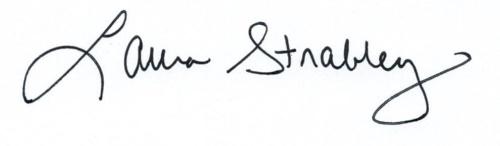 Executive Directorcoastal.pregnancy.center@gmail.com252-484-6268 (direct line)
2023 SHELTER RAISED UP 
SPONSORSHIP RESPONSE FORM*Please return this form to CPC no later than September 22 
to guarantee advertisement at the October 5 fundraising dinner. 
*Please note PLEDGE option
   *I (we) will make the following life-saving investment:_____ Sponsor of Life:  $250_____ Friend of Life:  $500_____Advocate of Life:  $1,000_____Defender of Life:  $2,500_____Protector of Life:  $5,000_____Guardian of Life:  $10,000*All donations are tax deductible and come with the option to fill a banquet table(s).Enclosed is a gift of $______________________________.  
_____ I would also like to fill a table of six.  (please check) *Seating is limited—first come first serve.PLEDGE: (please check)
_____I pledge to mail a check in the amount indicated above to CPC by _______(month), 2023.Name(s)__________________________________________________________________________Mailing Address____________________________________________________________________City________________________________________ State___________Zip____________________Cell Phone ___________________________________ Other________________________________Please list my sponsorship as:  ________________________________________________________Email:____________________________________________________________________________Additional Comments: _________________________________________________________________________________
Thank you for partnering with CPC!1312 John Small Avenue, Washington, NC  27889 * Office 252-946-8040 * Fax 252-833-0555coastal.pregnancy.center@gmail.com * www.coastalpregnancycenter.org